For Immediate Release						December 3, 2021THE REGRETTES SHARE NEW SONG, “YOU’RE SO FUCKING PRETTY,” VIA WARNER RECORDS

CONFIRM “GET THE F*CK OUT OF LA” TOUR IN JANUARY AND FEBRUARY 2022
Today, The Regrettes share their new song “You’re So Fucking Pretty” via Warner Records. The song, built upon bassist Brooke Dickson’s arpeggiated piano melody, reflects on unspoken crushes, fear of rejection, and the resulting regret which comes from not sharing one’s true feelings. Listen to “You’re So Fucking Pretty” here.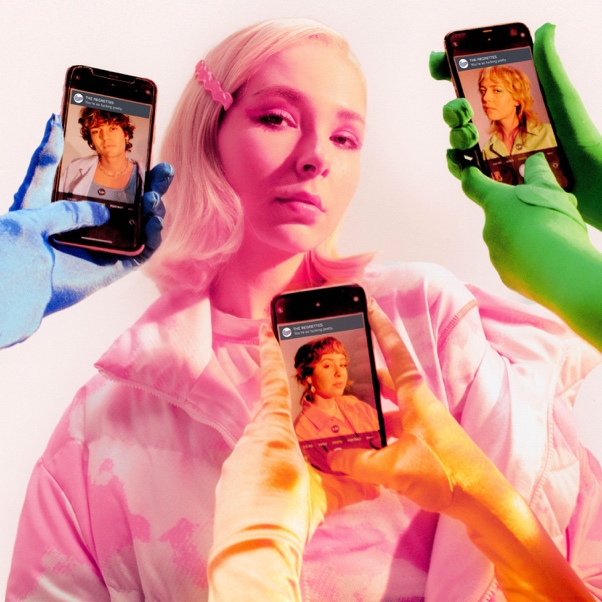 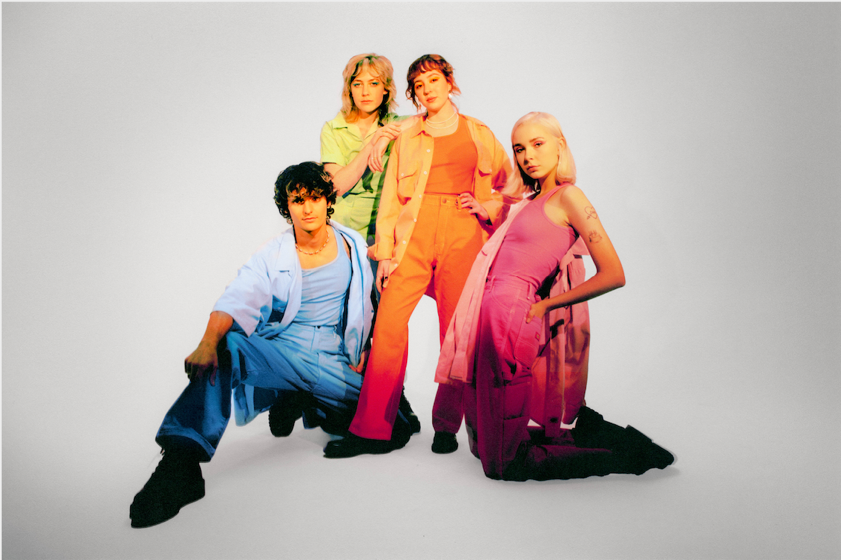 Lead singer Lydia Night shares: “It's the first time I've ever written directly about a girl I had a crush on, and it took me a while for me to even allow my brain to accept the fact that I'm bisexual. I always felt like I couldn't validate my own feelings because I had never been in a relationship with a girl. But I had a pretty big crush on one of my friends a while ago and this song is an exaggeration of that, but it’s still coming from a very real place. It was the first experience where I was like, ‘Oh, these are real feelings, this isn’t just a sexual attraction,’ and that helped me realize I wasn’t straight. This song means so much to me because it also represents the time we spent in Joshua Tree and opening up to my whole band about that experience and not feeling embarrassed or scared of talking about it. Writing this was important for me because it just validated my own sexuality.” 

Guitarist Genessa Gariano also adds: “As a queer person growing up it definitely felt like there weren't many songs I could relate to fully and I feel like this song would have been something I would have held really close to my heart as a kid. I hope that happens with other people. I don't think it necessarily has to be this queer anthem but I think someone else could listen to it and feel the same way, or someone could feel that way about a boy they like. Boys can be pretty too.”
Today, the band also confirms their extensive “Get The F*ck Out of LA” Tour in January & February 2022 in cities including Tulsa, Albany, Richmond, New Orleans, Houston and more (full dates below). Tickets for these dates will go on sale on Friday, December 10th at 10am Local Time here. 

Last week, The Regrettes performed two sold-out “Get The Fuck Out of LA” shows in Santa Ana and San Diego and will perform in Pioneertown on December 9th. Tickets for this show are on sale now here. The band will also appear at Fort Lauderdale’s Audacy Beach Festival 2021 tomorrow and has confirmed appearances at Alt-AZ’s Ugly Sweater Holiday Party 2021, Atlanta’s Shaky Knees Festival 2022, and Madrid’s Mad Cool Festival 2022.

The band previously shared the official video for their recent single “Monday” directed by Dillon Dowdell. “Monday” is their first new music since the release of their sophomore LP in 2019 which NPR Music proclaimed “a terrific culmination of a band that has been honing and perfecting their sound.” The song is top 25 and growing at radio. The band consists of lead singer and songwriter, Lydia Night, as well as Genessa Gariano (guitar), Brooke Dickson (bass) and Drew Thomsen (drums). Watch the music video for “Monday” here. 

The Regrettes continue to solidify their reputation for unapologetically honest pop songs and powerful live shows. The band earned widespread acclaim with the 2019 release of their sophomore LP How Do You Love?, including NME who declared them “truly unstoppable,” and Teen Vogue who praised their “incredibly self-aware, empowering pop-punk” with additional accolades from Vogue, Rolling Stone, Billboard, and more. The band has headlined sold-out shows throughout North America and Europe, performed at festivals including Coachella and Reading + Leeds, and have appeared on Good Morning America, Conan and Jimmy Kimmel Live!. 

The Regrettes Upcoming Tour Dates (Get The F*ck Out of LA Tour Dates in Bold)
Sat, Dec 04 		Fort Lauderdale, FL 	Audacy Beach Festival	
Thu, Dec 09 		Pioneertown, CA 		Pappy And Harriet's Pioneertown	
Sat, Dec 11 		Mesa, AZ			Alt-Az’s Ugly Sweater Holiday Party 
Mon, Jan 24 	Fort Collins, CO 		The Aggie Theatre 
Tue, Jan 25 		Colorado Springs, CO 	The Black Sheep 
Thu, Jan 27 		Tulsa, OK 			The Vanguard 
Fri, Jan 28 		St. Louis, MO 		Delmar Hall 
Sat, Jan 29 		Milwaukee, WI 		Rave II 
Sun, Jan 30 		Ft. Wayne, IN 		Piere’s 
Tue, Feb 1 		Buffalo, NY 			Rec Room 
Thu, Feb 3 		Syracuse, NY 		Westcott Theatre 
Fri, Feb 4 		Burlington, VT 		Higher Ground
Sat, Feb 5 		Poughkeepsie, NY		The Chance Theatre
Sun, Feb 6 		Albany, NY 			Empire Live 
Weds, Feb 9		Richmond, VA 		The Broadberry 
Fri, Feb 11 		Louisville, KY 		Headliners Music Hall
Sat, Feb 12 		Cincinnati, OH 		The Ballroom – Taft Theatre 
Tue, Feb 15 		New Orleans, LA 		Toulouse Theatre 
Wed, Feb 16 	Houston, TX 		Warehouse Live – The Studio
Thu, Feb 17 		San Antonio, TX 		Paper Tiger 
Apr 29 – May 01	Atlanta, GA			Shaky Knees Festival	
Mon, Jun 06 		Madrid, Spain 		Mad Cool Festival 
Fri, Jul 08		Glasgow, UK 		TRNSMT Festival

https://www.theregrettes.com/ 
https://www.facebook.com/regrettes 
https://twitter.com/regrettesband
https://www.instagram.com/theregrettesband/ 
https://youtube.com/theregrettes 
https://www.tiktok.com/@theregrettes 
For more information, please contact Emilio Herce (emilio@qprime.com) or Mary Moyer (mary@qprime.com) at Q Prime, 212.302.9790.